Портфолио преподавателяАлександров Алексей Александрович, преподаватель иностранных языков, руководитель литературно-поэтической студии «Глобус» при колледже, куратор проекта колледжа «Бессмертный полк».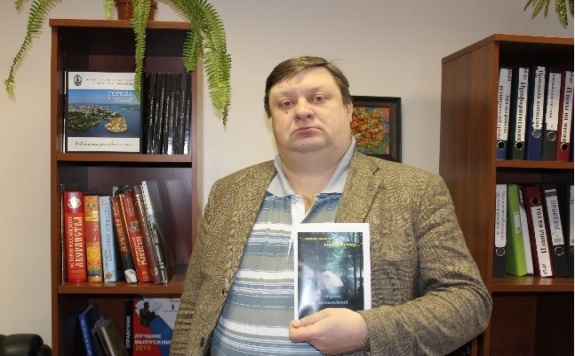 Член Российского союза писателей с 2020 г.Преподаваемые дисциплины: «Английский язык», «Английский язык в сфере профессиональной коммуникации», «Немецкий язык», «Немецкий язык в сфере профессиональной коммуникации»Педагогический стаж:   8 лет. Образование: Военная академия экономики, финансов и права, диплом с отличием, переводчик референт, специалист в международно-правовой области, Ярославский институт «Знание», разработчик приложений для работы с базами данных, техник по обслуживанию компьютерной техники и инсталляции операционных системОпыт работы:  ДЦ «Бертельсман» - ассистент зам. ген. директора по работе с клиентами (4 года),ЗАО «СМАРТС» - начальник отдела роуминга (3 года),ОАО «Юниаструм банк» - начальник отдела продаж (2 года),ООО «Аквалайн сити» - генеральный директор (6 лет)Общий трудовой стаж 32 года.Профессиональное кредо:  Награды и звания:Награды: Российского союза писателей: звезда «НАСЛЕДИЕ» III степени за литературную деятельность в духе традиций русской литературы; юбилейные медали за вклад в развитие русской литературы.Сертификат успешной сдачи экзамена на уровень С2 в Гёте-Институте г. Москва (Сертификат «Центрального экзамена высшей ступени» ZOP) (2001).Сертификат IV Международной олимпиады для знатоков английского языка от Skyteach Cambridge Assessment English – Мастер III степени (2020).Дипломы Всероссийского тестирования педагогов об успешном прохождении тестов «ИКТ-компетентность», «Учитель иностранного языка», «Основы детской психологии, обучения и воспитания» (2018).Почетные грамоты: Территориальной администрации Красноперекопского района Мэрии г. ЯрославляБлагодарность Управления по молодежной политике мэрии города Ярославля за активное участие в развитии детского и молодежного туризма (2019).Благодарственное письмо ЯТЭК за подготовку участников II научно-практической конференции «Моя Родина – Россия» (2017).Повышение квалификации и стажировки (последние 5 лет):Научно-методическая и исследовательская работа (доклады, выступления, печатные издания на региональном и федеральном уровне) педагога и его студентовУчреждениеНаправление подготовкиГодГОАУ ЯО Институт развития образованияКонцептуальные основы преподавания гуманитарных дисциплин в условиях реализации ФГОС2015ГОАУ ЯО «Институт развития образования»Способы организации учебной деятельности по английскому языку2015ГОАУ ЯО «Институт развития образования»Квалификационная программа для педагогов УПО, ориентированных на 1 и высшую квалификационные категории2015Проект «ИНФОУРОК»Секреты эффективного взаимодействия с поколением Z2018ГАУ ДПО ЯО «Институт развития образования»Разработка УМО реализации ФГОС СПО по макету ТОП-50.2019ГПОУ ЯО Ярославский торгово-экономический колледжОсновы работы в системе дистанционного обучения «Moodle»2019ООО Центр инновационного образования и воспитания»Безопасное использование сайтов в сети интернет в образовательном процессе в целях обучения и воспитания обучающихся 2019ЯГПУ им К.Д. УшинскогоМагистратура «Управление качеством образования»2019-2020ЯФ Школа Уильяма РейлиОсновной курс уровень В22019-2020Проект «ИНФОУРОК»Профилактика насилия в школьной среде2020МестоДействиеГодЯГПУ им. К.Д.Ушинского, ВестникСтатья «Дворянство центральной Германии перед началом Наполеоновских войн»4/2005ЯГПУ им. К.Д.Ушинского, ВестникСтатья «Особенности реформирования государств Рейнского союза»3/2005ЯГПУ им. К.Д.Ушинского, ВестникСтатья «Рейнский союза – аспекты политико-государственной эволюции»4/2007ТРОО «Бизнес-Наука-Общество», ТамбовСтатья «Особенности положения германских крестьян на рубеже 18-19 вв».2013VII Областная научно-практическая конференция «СПО: актуальные проблемы и современные технологии»Статья «Использование информационных технологий на уроках иностранного языка»2016Антология русской поэзии 2019 г.Опубликованы стихотворения2019Международная конференция «Чтения К.Д. Ушинского»Статья «От иностранного языка через страноведение к межкультурной компетенции»2020II Национальная научно-практическая конференция «Современное начальное образование: опыт реальность и перспективы»Статья: «Современные проблемы и тенденции в области образования, влияющие на характер образовательных программ»2020Ярославская городская конференция «Наши герои, наши победы»Алена Крестьянинова III место в направлении «История одного солдата»2020Литературная премия имени Сергея Есенина «Русь моя»Номинант премии2020Литературная премия «Георгиевская лента»Номинант премии2020Литературная премия «Наследие»Номинант премии2020